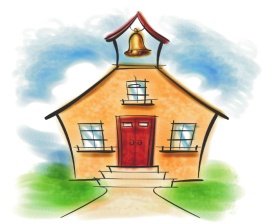 Clinton County Retired Teachers AssociationCCRTA LIFETIME EDUCATOR NOMINATIONThe CCRTA Board in tandem with the general membership has decided to recognize members of the association for their outstanding accomplishments and lifetime dedication to serving the educational community.  Please note the criteria for this honor and submit to the board at or prior to the September meeting.  Nominations received after the deadline will be held for consideration the following year.Requirements:	        	- Current member of IRTA and CCRTA				- Minimum of 25 years as an educator						- 85 years of age or older 		        	- Nomination due at the September meeting	 Required Information:Name of recipient	______________________________________  Date of birth __________Address		____________________________________________________________			____________________________________________________________Number of years taught and location(s)_______________________________________________	____________________________________________________________________________________________________________________________________________________________Notable achievements in the educational field (may also use reverse side of form)____________________________________________________________________________________________________________________________________________________________Contact person with phone/email ______________________________________________________________________________Name of person submitting nomination:  _____________________________________________